باید اهل الله صراف حقیقی باشندحضرت بهاءاللهاصلی فارسی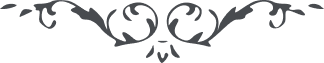 من آثار حضرت بهاءالله - مائده آسمانی، جلد 8 صفحه 55مطلب هفتاد و پنجم _ باید اهل الله صراف حقیقی باشندقوله تعالی : " یا حسن بکمال حکمت بخدمت قیام نما بسیار از نفوسند که باطنشان غیر ظاهر است ملاحظه نمائید تا بدام خائنین و کاذبین مبتلی نشوید هر قولی لایق تصدیق نه واز هر نفسی اطمینان جائز نه باید اهل الله صراف حقیقی باشند ما بین ناس خالص را از غیر آن بشناسند اگر الیوم در محلی ضوضای مشرکین مرتفع شود سبب ضر شجره بوده و خواهد بود بادهٴ محبت الهی را بنوش و باهلش بنوشان . "